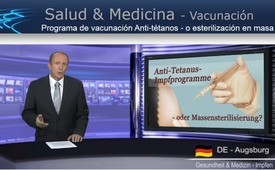 Programa de vacunación Anti-tétanos - o esterilización en masa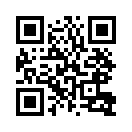 Los obispos católicos en Kenia están haciendo una acusación escandalosa: dos organizaciones de salud de la ONU - la OMS y UNICEF - han esterilizado a millones de niñas y mujeres bajo el disfraz del programa de vacunación antitetánica. El programa fue apoyado por el gobierno de Kenia....Damas y caballeros, me complace volver “a saludarles nuevamente hoy”.  En el estudio Augsburgo de la televisión KLA. TV, nos preocupa hoy la pregunta: 
¿Se utilizan los programas de vacunación antitetánica de UNICEF para una esterilización masiva?

Los obispos católicos de Kenia están haciendo una acusación escandalosa: dos organizaciones de salud de las Naciones Unidas - la OMS y UNICEF- habrían esterilizado a millones de niñas y mujeres bajo el disfraz del programa de vacunación antitetánica*. El programa contó con el apoyo del Gobierno de Kenia. El 6 de noviembre de 2014, la Asociación de Médicos Católicos de Kenia emitió una declaración: en varios laboratorios encontraron que la vacuna contenía un anticuerpo, dicho anticuerpo se puede utilizar para la anticoncepción y también puede provocar abortos espontáneos. Los médicos católicos fueron alertados por el hecho de que sólo las mujeres en edad fértil deberían ser vacunadas - y esto con 5 vacunas durante dos años. La práctica común son tres vacunas para todos los niños, mujeres y hombres que acuden a un tratamiento por una herida abierta. Es bien sabido que ya se han llevado a cabo campañas de vacunación contra el tétanos en Nicaragua, México y Filipinas para esterilizar secretamente a las mujeres. Allí también se administraron 5 vacunas sólo a mujeres entre 12 y 45 años.
Otro detalle candente del programa de vacunación en África: uno de los principales patrocinadores de los programas de vacunación es la &quot;Bill &amp; Melinda Gates Foundation&quot;, que también financia la vacunación antitetánica de UNICEF.
Si usted también se ve afectado por estas revelaciones, por favor investigue y comparta esta información con sus amigos y conocidos. Sólo un pueblo bien informado puede defenderse contra tales intrigas y encontrar las decisiones correctas para sí mismo.
Espero que encuentre mucha información en su investigación futura.
Hasta la vista.de el.Fuentes:http://alles-schallundrauch.blogspot.ch/2014/11/steckt-massensterilisierung-hinter-dem.html

www.lifesitenews.com/news/a-mass-sterilization-exercise-kenyan-doctors-find-anti-fertility-agent-in-uEsto también podría interesarle:---Kla.TV – Las otras noticias ... libre – independiente – no censurada ...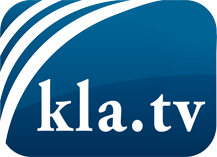 lo que los medios de comunicación no deberían omitir ...poco escuchado – del pueblo para el pueblo ...cada viernes emisiones a las 19:45 horas en www.kla.tv/es¡Vale la pena seguir adelante!Para obtener una suscripción gratuita con noticias mensuales
por correo electrónico, suscríbase a: www.kla.tv/abo-esAviso de seguridad:Lamentablemente, las voces discrepantes siguen siendo censuradas y reprimidas. Mientras no informemos según los intereses e ideologías de la prensa del sistema, debemos esperar siempre que se busquen pretextos para bloquear o perjudicar a Kla.TV.Por lo tanto, ¡conéctese hoy con independencia de Internet!
Haga clic aquí: www.kla.tv/vernetzung&lang=esLicencia:    Licencia Creative Commons con atribución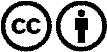 ¡Se desea la distribución y reprocesamiento con atribución! Sin embargo, el material no puede presentarse fuera de contexto.
Con las instituciones financiadas con dinero público está prohibido el uso sin consulta.Las infracciones pueden ser perseguidas.